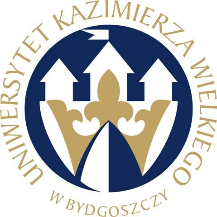 UNIWERSYTET KAZIMIERZA WIELKIEGOW BYDGOSZCZYul. Chodkiewicza 30, 85 – 064 Bydgoszcz, tel. 052 341 91 00 fax. 052 360 82 06NIP 5542647568 REGON 340057695www.ukw.edu.plUKW/DZP-282-ZO-29/2020	Bydgoszcz, dn. 18.06.2020 r.Odpowiedź na pytanie WykonawcyDotyczy: Zapytania ofertowego pn. „Dostawa fabrycznie nowych artykułów sportowych na potrzeby UKW”.	Uniwersytet Kazimierza Wielkiego w Bydgoszczy uprzejmie informuje, że 
w postępowaniu pn. „Dostawa fabrycznie nowych artykułów sportowych na potrzeby UKW” w dniu 17.06.2020 r. wpłynęło zapytanie o następującej treści:Pytanie 1Prosimy o przeslanie informacji, czy jest możliwość przedstawienia oferty produktów równoważnych?OdpowiedźZamawiający dopuszcza zaoferowanie towarów równoważnych, poprzez wypełnienie formularza na stronie Zamówień Publicznych UKW.Równoważny przedmiot zamówienia musi posiadać takie same parametry techniczne lub wyższe parametry jakościowe jak towary wskazanych producentów. Wykonawca oferujący towary równoważne zobowiązany jest do dołączenia do oferty wiarygodnych dokumentów potwierdzających jednoznaczne spełnienie określonych wymagań równoważności (certyfikat, specyfikacja techniczna)Kanclerz UKW mgr Renata Malak